Otázka pro KBC/MREG,pondělí 9. května 2011.Představte si, že chcete skladovat energii ve formě mastné kyseliny (palmitát, C16). K dispozici máte glukosu. Kolik molekul glukosy použijete k syntéze jedné molekuly palmitátu ? ( dílčími metabolity jsou acetyl CoA 8x, ATP 7x a NADPH 14x). Odpověď: Pro tvorbu 8 molekul acetyl CoA potřebujeme 4 molekuly glukosy (glykolýza přes pyruvátdehydrogenasový komplex).  Přitom získáme 8 ATP – o jeden více než potřebujeme. Pro tvorbu NADPH  v pentosafosfátové dráze potřebujeme glukosa-6-fosfát. Spotřebuje se další ATP a jedna molekula glukosy. Glukosa-6-fosfát  bude kompletně zoxidována v pentosafosfátové dráze. Získáme tím 12 NADPH – o dva méně než potřebujeme. Ke tvorbě dvou zbylých NADPH potřebujeme molekulu glukosy a ATP.  ATp získáme z NADH, které je produktem glykolýzy (8 glukos = 16 NADH. Těchto 16 NADH poskytne při ocxidativní fosforylaci cca 40 ATP. Závěr : Ke tvorbě palmitátu je třeba 6 molekul glukosy. Navíc máme větší množství ATP. V pyruvátdehydrogenasovém komplexu se odštěpilo 8 CO2; v pentosafosfátové dráze se odštěpilo 7 CO2 a zůstala ribosa-5-fosfát.  Mod 3 pentosafosfátové dráhy: Je třeba mnohem více NADPH než ribosa-5-fosfátu. A) Oxidační fáze pentosafosfátové dráhy, B) Transketolasy a transaldolasy. C) Resyntéza glukosa-6-fosfátu glukoneogenezí. 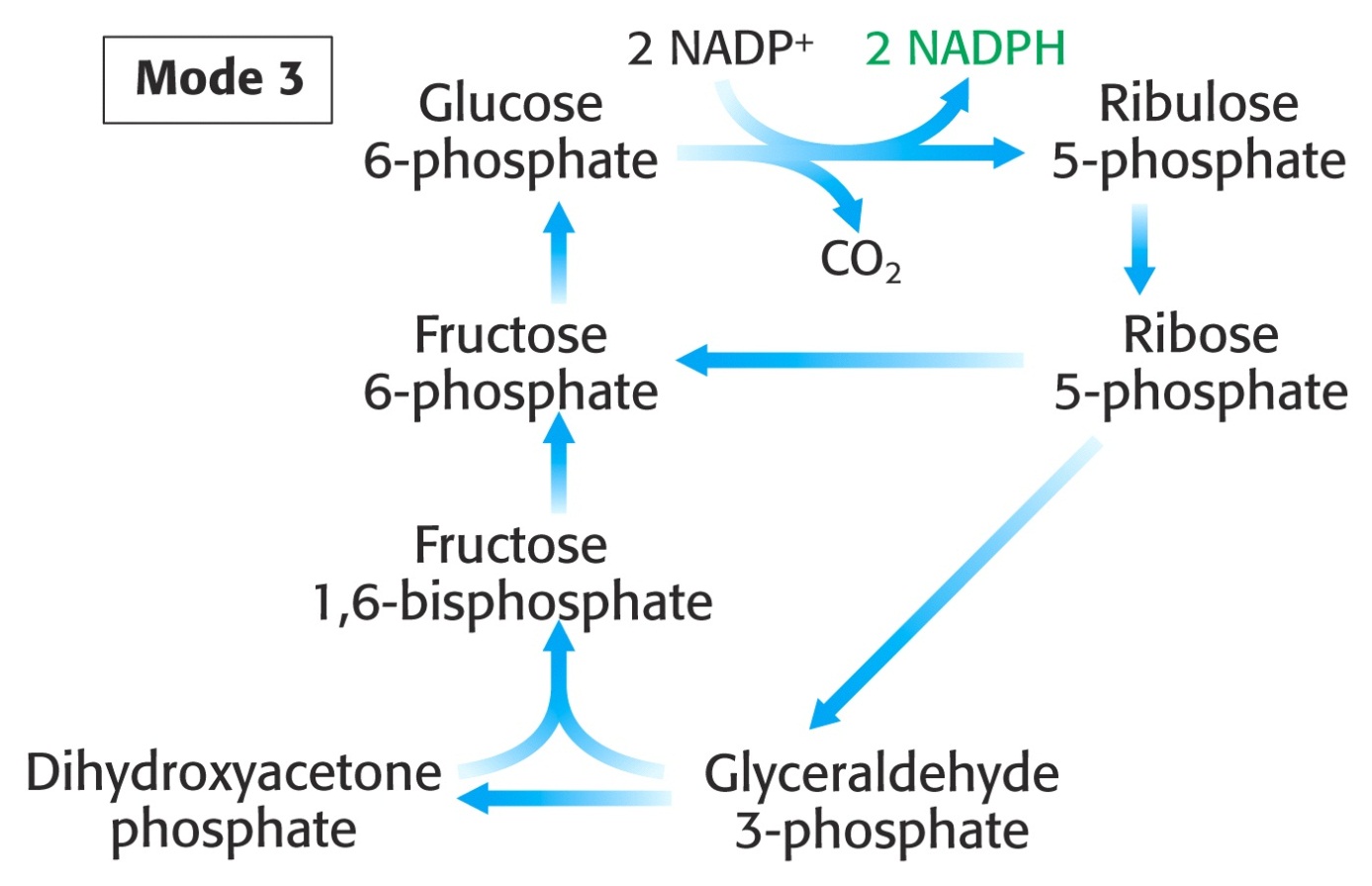 Mod 2 pentosafosfátové dráhy: 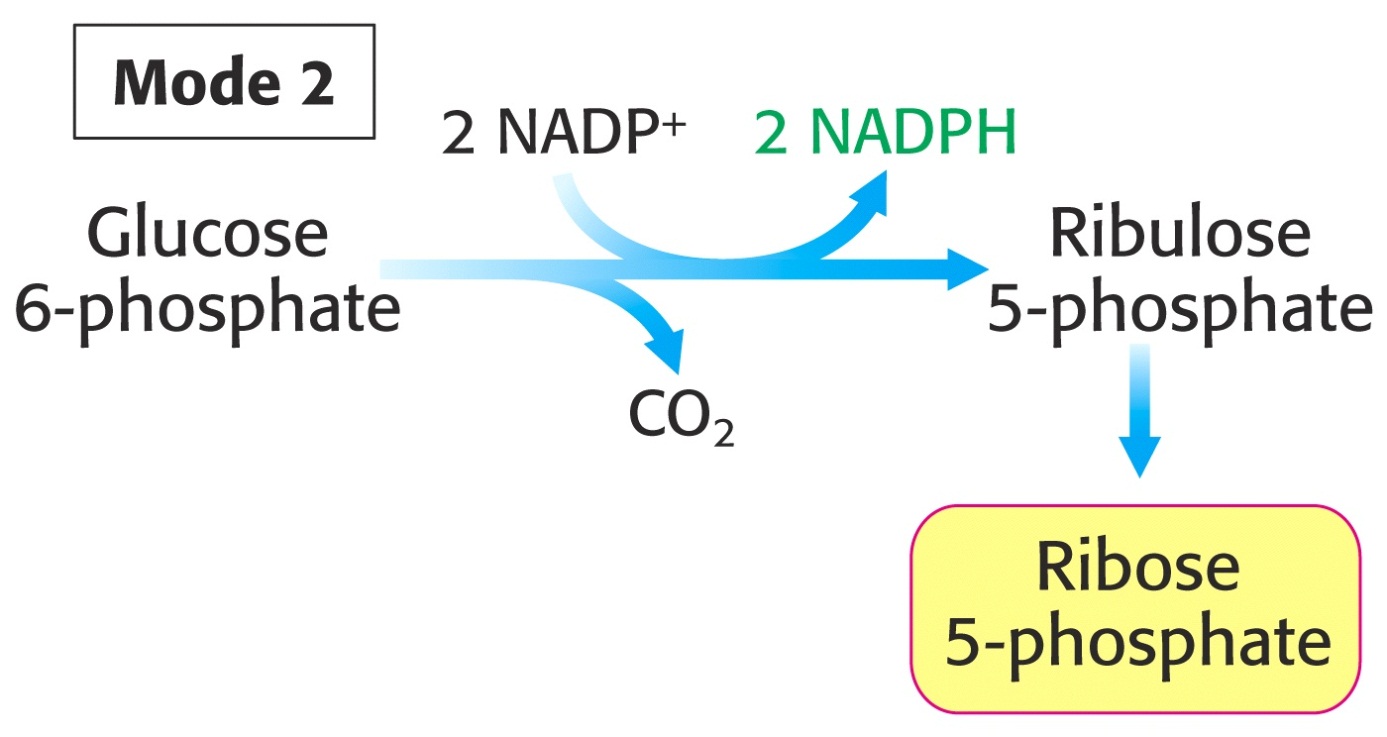 Potřeba NADPH a ribosa-5-fosfátu je vyrovnaná: Stechiometrie: Glukosa-6-fosfát + 2 NADP+ + H2O  = ribosa-5-fosfát + 2 NADPH + 2 H+ + CO2